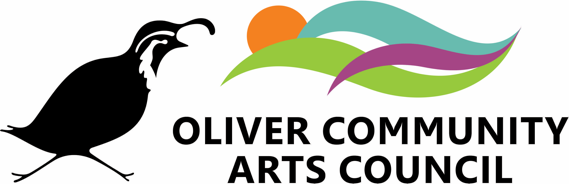 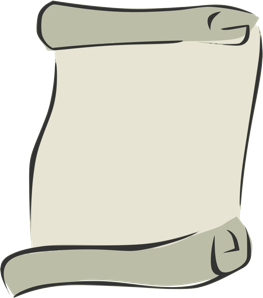 Entry Fee: (please  each item your remittance is covering)	 $15-Membership Fee (must be included with reg)	 $25/Entry-Non-OCAC Members	 	 $20-OCAC Individual Member-entry #1	 $10-Emerging Artist:   Age       (between 13-18)	 $15-OCAC Individual Member-entry #2	 FREE-Budding Artist: Age      12 & under	The following must be completed by the Artist, one form per entry is required.  Please print clearlyCATEGORY (please  one)	LIST ALL MEDIA USED on the reverse of this form.	1. Water Colour Paintings	4. Fibre Arts	7. Mixed/Other Media (2 or more elements)	2. Oil Paintings	5. Three Dimensional	8. Emerging Artists (all media)	3. Acrylic Paintings	6. Photography	9. Budding Artists (all Media)Dimensions:2D Art – H      ” x W      ” *total frame dimensions	3D Art - H      ” x W      ” *(weight under 40 lbs)Is this entry a diptych, triptych, or needing special display requirements?      Will you be submitting a TYPED artist bio, statement or explanation with your artwork:  Yes 	         No Artwork: Entries will not be accepted without a price or value.  Unclaimed artwork will be charged a storage fee of $10.00 per day to a maximum of 7 days, after which time artwork will be disposed of at the discretion of the OCAC.Insured Value.   $      			                     For show Only         Not for Sale (NFS)For sale Price     $      My signature indicates my understanding and agreement with the TERMS OF ENTRY and GUIDELINES and a declaration that my entry is an original work of entirely my own creation or includes a statement or recognition if related to work by another artist.Drop off Saturday, September 21.  See Terms & Guidelines.  You will receive the PICKUP TICKET below as your receipt.Rev’d Mar2024Artist Name:      Artist Name:      Artist Name:      Title of Artwork:     Mailing Address:     Phone:     Phone:     Email:      Email:      I am available to volunteer :            Saturday Afternoon           Saturday evening              Sunday             Any timeI am available to volunteer :            Saturday Afternoon           Saturday evening              Sunday             Any timeI am available to volunteer :            Saturday Afternoon           Saturday evening              Sunday             Any timeI am available to volunteer :            Saturday Afternoon           Saturday evening              Sunday             Any timeSigned:Date:     